Муниципальное бюджетное образовательное учреждение дополнительного образования  «Дом детского творчества»Первомайского района Тамбовской областиСценарий спартианских игр «Преодолей себя»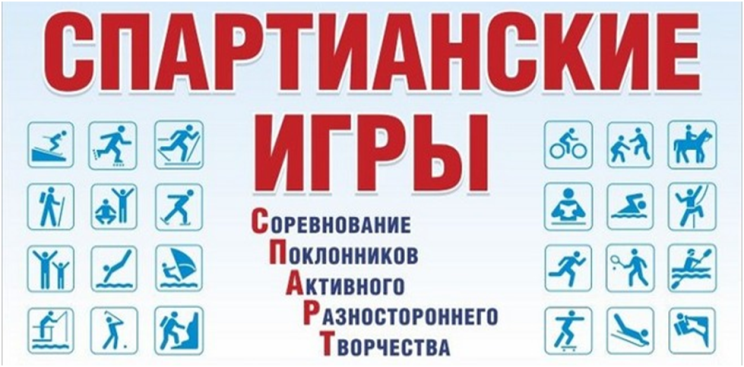 Составитель: Киянова Людмила Михайловна,методист МБОУ ДО «Дом детского творчества»р.п. Первомайский2016 г.Спартианские игры «Преодолей себя»

Дата проведения: 16.12.2016 г.

Место проведения: МБОУ «Первомайская средняя общеобразовательная школа»: актовый зал, спортивный залЦель:  профилактика противоправного поведения несовершеннолетних через деятельное участие в спортивных мероприятиях, интегрированных с искусством и творчеством.Задачи:  -предоставление несовершеннолетним реальных возможностей самореализации в наиболее значимых для них видах спорта и сферах жизнедеятельности;-формирование культуры здоровья, профилактика вредных привычек и аддиктивного поведения;-организация досуга несовершеннолетних через приобщение к спорту, искусству, творчеству; -формирование и развитие интереса к национальным видам спорта и развлечениям, народным культурным традициям;-стимулирование участия в спортивных состязаниях  и поощрение достижений участников спартианских игр.Оборудование и инвентарь: секундомер, свисток, стойки (кегли), мячи (волейбольные), воздушные шары.Участники: Учащиеся МБОУ ДО «Дом детского творчества», МБОУ «Первомайская средняя общеобразовательная школа», в том числе дети группы риска в возрасте от 11-18 лет.   В составе каждой команды 8 участников. Ход мероприятия1 ведущий:Мы игры спартианские открываем,На этот праздник приглашаем всех!Здоровья, счастья, радости желаем,Пусть спартианский к вам придет успех!В лучших традициях древней священной ЭлладыМы начинать состязания были бы рады…По традиции. Каждый спортсмен и участникв спорте, искусстве и интеллекте покажет мастерство на праздник. Добрый день, дорогие друзья, уважаемые гости, члены жюри и участники наших спартианских игр.  	Не за горами новогодние праздники и зимние каникулы и нам хочется, чтобы вы подзарядились позитивной энергией, улучшили свои творческие способности, добавили в свою копилку частичку знаний. Ведь Новый Год — пора больших чудес,
Пора улыбок, счастья, волшебства.
Подарит каждому незабываемый сюрприз,
Исполнится заветная мечта!Спартианские игры тебя заждались!
Одержишь победу — достанется приз!
Будь смелым, ловким и не робей.
Выбери конкурс себе поскорей.
Смело иди к нам играть, победишь,
Мудростью, ловкостью всех удивишь.
Ждут тебя шутки, веселье и смех...
День спартианцев сегодня для всех!В Спартианские игры «Преодолей себя» сегодня участвуют 6 команд учащихся, поприветствуем команды:1. Команда «Апельсин»,  филиал МБОУ «Первомайская средняя общеобразовательная школа»,  в с. Новоархангельское, руководитель Елесеев Алексей Анатольевич2. Команда «Головоломка», МБОУ «Первомайская средняя общеобразовательная школа», к.№3, руководитель Бурыкина Людмила Викторовна3. Команда «Дружные», филиал МБОУ «Первомайская средняя общеобразовательная школа», в с. Старосеславино, руководитель Бредихина Любовь Васильевна4. Команда «Комета», филиал МБОУ «Первомайская средняя общеобразовательная школа», в с. Старокленское, руководитель Дегтярёва Ольга Алексеевна5. Команда «Олимпийцы»», филиал МБОУ «Первомайская средняя общеобразовательная школа», в Иловай – Дмитриевское, руководитель Рыжкова Вера Ивановна6. Команда «Юниор», МБОУ «Первомайская средняя общеобразовательная школа», к.№1,  руководитель Струкова Ольга НиколаевнаА сейчас время познакомиться с теми, кто будет оценивать наши игры. Наше компетентное жюри:1.Груздева Лидия Алексеевна	– начальник отдела  образования  администрации Первомайского района - председатель жюри2. Алехина Елена Борисовна - консультант отдела образования администрации Первомайского района 3. Игумнов Алексей Петрович – главный специалист отдела культуры, спорта, молодежной политики и архивного дела администрации Первомайского района 4. Павлова Надежда Александрова  -   директор МБОУ ДО «Дома детского творчества»5. Бондаренко Наталья Вячеславовна – директор МБОУ ДО «Первомайская детская школа искусств»6. Вавин Александр Алексеевич, заместитель директора по учебно-воспитательной работе МБОУ ДО «Первомайская детско-юношеская спортивная школа».Трудная, но почетная работа предстоит  нашему жюри, оценивать команды  справедливо, по достоинству.А сейчас дорогие участники ознакомимся с программой Спартианских игр, которая состоит из следующих этапов (спартианских агонов): 1. Домашнее задание: конкурс плакатов Спартианские игры «Преодолей себя». Тема конкурса пропаганда спорта, искусства, творчества, активного образа жизни. Вы это уже сдали жюри.2. «Спартианская визитка» под девизом «Мы – спартианцы и гордимся этим!» – представление команд:Время выступления – до 3 мин. 3. Танцевальный марафон» - исполнение (по произвольной программе) всем составом команды танца на спортивную тематику. Команда исполняет один танец.4. «Веселые старты» – комплексная эстафетаСпартианские игры – это дружба, упорство, воля к победе; это красивый и честный спорт. А спорт - это мир. Мы желаем всем участникам удачи и победы! И пусть победа прикоснется ко всем участникам игр. Итак, мы начинаем спартианские игры «Преодолей себя».А сейчас вашему вниманию «Спартианская визитка», где команды покажут свое  мастерство, творчество и единство. Время выступления – до 3 мин. И так встречайте, Команда «Апельсин»,  филиал МБОУ «Первомайская средняя общеобразовательная школа»,  в с. Новоархангельское, руководитель Елесеев Алексей Анатольевич Команда «Головоломка», МБОУ «Первомайская средняя общеобразовательная школа», к.№3, руководитель Бурыкина Людмила ВикторовнаКоманда «Дружные», филиал МБОУ «Первомайская средняя общеобразовательная школа», в с. Старосеславино, руководитель Бредихина Любовь ВасильевнаКоманда «Комета», филиал МБОУ «Первомайская средняя общеобразовательная школа», в с. Старокленское, руководитель Дегтярёва Ольга АлексеевнаКоманда «Олимпийцы»», филиал МБОУ «Первомайская средняя общеобразовательная школа», в Иловай – Дмитриевское, руководитель Рыжкова Вера ИвановнаКоманда «Юниор»,МБОУ «Первомайская средняя общеобразовательная школа», к.№1,  руководитель Струкова Ольга НиколаевнаС танцем по жизни шагать веселей,
Танец опять собирает друзей!
Что ж, будем вместе опять танцевать,
Улыбки дарить и не унывать!3. И сейчас мы переходим к 3 этапу Спартианских игр «Танцевальный марафон» - для этого нужно всем составом команды исполнить один танец (в произвольной программе) на спортивную тематику. Критерии оценки: сплоченность и активность команды, исполнительское мастерство (эмоциональность, артистичность, сценический образ).И так на сцену приглашается: Команда «Апельсин»,  филиал МБОУ «Первомайская средняя общеобразовательная школа»,  в с. Новоархангельское, руководитель Елесеев Алексей Анатольевич Команда «Головоломка», МБОУ «Первомайская средняя общеобразовательная школа», к.№3, руководитель Бурыкина Людмила ВикторовнаКоманда «Дружные», филиал МБОУ «Первомайская средняя общеобразовательная школа», в с. Старосеславино, руководитель Бредихина Любовь ВасильевнаКоманда «Комета», филиал МБОУ «Первомайская средняя общеобразовательная школа», в с. Старокленское, руководитель Дегтярёва Ольга АлексеевнаКоманда «Олимпийцы»», филиал МБОУ «Первомайская средняя общеобразовательная школа», в Иловай – Дмитриевское, руководитель Рыжкова Вера ИвановнаКоманда «Юниор»,МБОУ «Первомайская средняя общеобразовательная школа», к.№1,  руководитель Струкова Ольга НиколаевнаПоаплодируем нашим командам за их сплоченность и активность исполнительское мастерство (эмоциональность, артистичность, сценический образ).И завершает нашу программу Спарианских игр 4 агон «Веселые старты», для этого нам нужно сменить обстановку. Веселые старты будут проходить в спортивном зале. Проводить их будет педагог дополнительного образования Мишукова Ольга Васильевна. Веселые старты будут состоять из пяти эстафет. Знакомство с заданиями осуществляется непосредственно в ходе проведения эстафет.Каждая эстафета оценивается 1 место – 5 баллов, 2 место – 4 балла, 3 место - 3 балла и т.д.	В итоговую таблицу записывается общий результат команды за все 5 эстафет. Всем все понятно?А сейчас членов жюри и команды попрошу пройти в спортивный зал.Веселые стартыА пока жюри подводят итоги Спарианских игр «Преодолей себя» на сцену приглашается 1.2.3.4.Дополнительный материал (загадки для болельщиков)1. Проложили две дорожки,
Чтоб по снегу мчались ножки,
Быстрые, новые
Ножки те кленовые. (Лыжи.)2. Очень чудные ботинки
Появились у Иринки
Не годятся для ходьбы,
В них по льду кататься бы. (Коньки.)3.Для каких обедов он?
Нет, обедать здесь не станем:
Сетку туго мы натянем -
Скачет шарик там и тут.
Как игру эту зовут? (Настольный теннис.)4. Ах, какой огромный стол! 
На каток идут зимой.
Что же делать в летний зной?
Пригодятся Коленьке
С колесиками... (Ролики.)5. Две ракетки и волан,
Пышный, точно сарафан.
Высоко волан взлетает -
Сильно Лена отбивает. (Бадминтон.)6. Этот конь не ест овса,
Вместо ног 2 колеса.
Сядь верхом и мчись на нем
Только лучше правь рулём. (Велосипед.)7. Кинешь в речку - не тонет.
Бьёшь о стенку - не стонет.
Будешь озимь кидать.
Станет кверху летать. (Мяч.)Ведущая:Вот  и настал долгожданный момент. Жюри подвели итоги Спарианских игр «Преодолей себя».И сейчас слово предоставляется председателю жюри начальнику отдела образования администрации Первомайского района, Лидии Алексеевне ГруздевойВедущая: Пусть долог путь к Спартакиаде был,
Но с честью вам дано его пройти,
Вздохните полной грудью – все вы молодцы!
К победе дружно вы смогли прийти …Здоровье – неоценимое счастье в жизни любого человека. Каждому из нас присуще желание быть сильным и здоровым, сохранить как можно дольше подвижность, энергию и достичь долголетия.Надеемся, что сегодняшние игры не прошли даром, и вы многое почерпнули из них. Ведь «Здоров будешь – всё добудешь!» Так что будьте все здоровы!Пусть тройка Дедушки МорозаСкорее всем вам привезет.В подарок радость, счастье, смех.Надежду, дружбу, мир – для нас для всех! Всех просим подняться на сцену -  фото, на память.Дорогие друзья завершились Спартианские игры. Всем большое спасибо за участие, удачи, творческих успехов и спортивной активности. До новых встреч! 